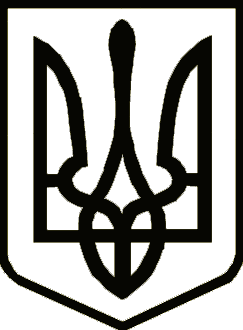 УкраїнаНОСІВСЬКА  МІСЬКА РАДА
Носівського району ЧЕРНІГІВСЬКОЇ  ОБЛАСТІВИКОНАВЧИЙ  КОМІТЕТ                                                       Р І Ш Е Н Н Я30 травня  2019  року                     м. Носівка                                  № 171Про внесення змін до рішення 24 сесіїміської  ради від 14.07.2017 р. «Про затвердження Нової редакції Положенняпро порядок призначення та звільненняз посад керівників підприємств, установ, організацій» Керуючись  статтею  32 Закону України «Про місцеве самоврядування  в Україні», статтею  25 Закону України «Про освіту», статтею 26 Закону України «Про загальну середню освіту», на підставі наказу Міністерства освіти і науки України від 28.03.2018 р. №291 «Про затвердження Типового положення про  конкурс на посаду керівника державного, комунального закладу загальної середньої освіти», виконавчий комітет міської ради  в и р і ш и в: 1. Погодити внесення змін до рішення 24 сесії міської ради сьомого скликання від 14.07.2017 р. «Про затвердження Нової редакції Положення про порядок призначення та звільнення з посад керівників підприємств, установ, організацій», а саме - з додатку «Положення про порядок призначення та звільнення з посад керівників підприємств, установ, організацій, що належать до комунальної власності Носівської територіальної громади» виключити :- «Порядок призначення та звільнення з посад керівників загальноосвітніх навчальних закладів комунальної власності Носівської міської ради»;- додаток 1 «Типова форма контракту з керівником закладу освіти комунальної форми власності». 2. Подати проект рішення з даного питання на розгляд постійних комісій та сесії міської ради.3. Контроль за виконання даного рішення покласти на заступника міського голови з питань гуманітарної сфери Л. Міщенко.Міський голова							            В. ІГНАТЧЕНКО